XXXII. Országos Tudományos Diákköri Konferencia (2015) A DE BTK helyezett és díjazott hallgatói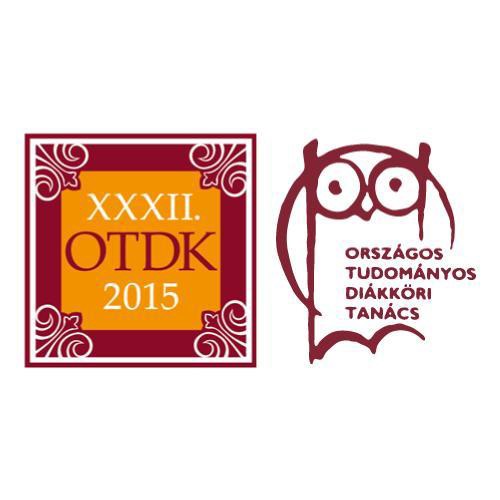 Humán Tudományi Szekció (PPKE) – 41 dolgozat a DE BTK-rólKülöndíjak: Rubóczky Babett (II. amerikanisztika MA) – Amerikai irodalom és kultúra – dr. Németh LenkeKülöndíjak:Babinszki Emese (II. pszichológia MA) – Szociálpszichológia 2. – dr. Balázs Katalin Deutsch Szilvia Zita (II. pszichológia MA) – Alkalmazott pszichológia 2. – dr. Medvés DóraHorváth Attila (II. történelemtanár–magyartanár MA) – Neveléselmélet és nevelésfilozófia – Barta Szilvia Szücs Szabina (II. andragógia MA) – Felnőttképzés – dr. Márkus EdinaTóth Dorina Anna (I. neveléstudomány MA) – Nevelés- és pedagógiatörténet, oktatáselmélet – dr. Rébay MagdolnaTársadalomtudományi Szekció (KGRE BTK) – 19 dolgozat a DE BTK-rólKülöndíjak: Pálóczi Alexandra (I. kommunikáció és méd. MA): Budapest Főváros Önkormányzatának különdíjaGratulálunk minden díjazottnak és témavezetőinek!Dr. Keményfi Róbert	Dr. Pete LászlóDE BTK tudományos és külső kapcsolatok dékánhelyettese	DE BTK Tudományos Diákköri Tanácsának elnökeNév (évfolyam, szak)TagozatHelyezésTémavezetőCseh Dániel (II. történelemtanár–magyartanár MA)Magyar gazdaság-, társadalom és életmód a 20. századbanI.dr. Szilágyi ZsoltKatona Csete (II. történelem MA)Középkori és újkori egyetemes történelemI.dr. Bárány AttilaTakács Bálint (I. fordító és tolmács MA)Klasszika filológia II.I.dr. Szabó EditMikoly Zoltán (I. német nyelv-, irodalom- és kultúratudomány MA)GermanisztikaII.dr. Kricsfalusi BeatrixBihary Gábor (II. magyar nyelv és irodalom MA)A 19. század második felének magyar irodalmaIII.dr. Bényei PéterErdei Orsolya Ágnes (I. amerikanisztika MA)Amerikai és kanadai irodalom és kultúraIII.dr. Németh LenkeHegedűs Zoltán (I. történelem MA)Egyetemes történelem 1945 utánIII.dr. Barta RóbertMolnár Mária (I. német nyelv-, irodalom- és kultúratudomány MA)FordítástudományIII.Tóth MátéPutnoki Petra (I. szlavisztika MA)Orosz irodalomIII.dr. Regéczi IldikóSzücs Gábor (III. történelem–informatika BA)Magyar gazdaság-, társadalom és életmód a 20. századbanIII.dr. Barta RóbertNév (évfolyam, szak)TagozatHelyezésTémavezetőBarta Fruzsina (II. andragógia MA)FelnőttképzésI.dr. Márkus EdinaIzer Boglárka Noémi (II. andragógia MA)Emberi erőforrás tanácsadás és felnőttképzésI.dr. Juhász ErikaFarkas Zsolt (I. andragógia MA)KözművelődésII.dr. Juhász ErikaSzele Anna Szabina (III. pszichológia BA)Általános lélektan 3.II.dr. Kondé ZoltánMata Zsuzsanna (III. pszichológia BA)Szociálpszichológia 1.III.Molnárné dr. Kovács JuditZsila Ágnes (II. pszichológia MA)Szociálpszichológia 2.III.Bernáth Ágnes, dr. Inántsy-Pap JuditNév (évfolyam, szak)TagozatHelyezésTémavezető––––Név (évfolyam, szak)TagozatHelyezésTémavezetőBiró Vivien (I. kommunikáció és méd. MA)Média- és kommunikációtudományI.dr. Oláh SzabolcsLoncsák Noémi (II. szociológia BA)SzociológiaI.dr. Czibere IbolyaZámbó Gabriella (II. szociológia BA)Szociális munka, szociálpolitikaI.Nagy Zita ÉvaBalogh Fruzsina (II. kommunikáció és méd. MA)Média- és kommunikációtudományII.dr. Sebestyén AttilaPálóczi Alexandra (I. kommunikáció és méd. MA)Média- és kommunikációtudományII.dr. Keszeg AnnaBene Viktória (IV. szociális munka BA)Média- és kommunikációtudományIII.dr. Szekeres MelindaMarkos Valéria (II. szociológia MA)SzociológiaIII.dr. Fényes Hajnalka